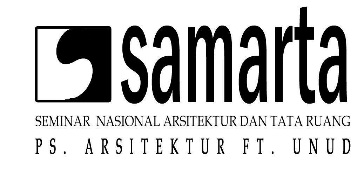 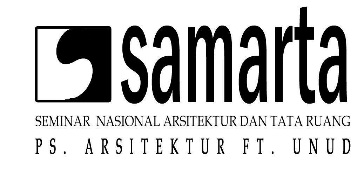 FORMULIR PENDAFTARANNama Lengkap            	:   	...................................................................................................................................Institusi/Organisasi  	: 	...................................................................................................................................Alamat        	: 	...................................................................................................................................Telepon/HP                  	: 	...................................................................................................................................E-mail(s)                       	:	...................................................................................................................................Biaya PendaftaranPembayaran dilakukan melalui transfer ke Bank BNI Cabang Denpasar, nomor rekening 0133369806 atas nama Ni Made YudantiniKetika mentransfer, mohon tulis pada referensi/berita:SAMARTA 2019 – Nama Lengkap Peserta atau Penulis PertamaContoh:	SAMARTA 2019 – Ni Ketut AgusintadewiMohon mengirimkan Formulir Pendaftaran ini beserta scan bukti transfer pembayaran melalui surel ke: samarta.arsft@unud.ac.id paling lambat 7 Oktober 2019........................... , ....................................................... 2019Penulis Pertama/Peserta,( .......................................................................................... )Seminar Nasional Arsitektur dan Tata Ruang Binaan (SAMARTA) Denpasar, 11 Oktober 2019www.samartaarsitektur.unud.ac.id | samarta.arsft@unud.ac.idKategori PesertaBiaya RegistrasiTandai dengan () Pemakalah UmumRp.   500.000,00Pemakalah MahasiswaRp.   250.000,00Peserta UmumRp.   300.000,00Peserta MahasiswaRp.   150.000,00Proseding SeminarRp.   400.000,00